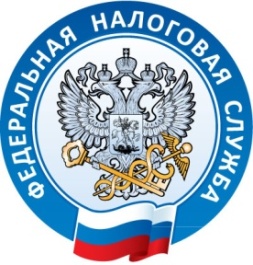 Напоминаем: Истёк срок уплаты имущественных налогов физических лиц!А ВЫ исполниЛИ свою обязанность по уплате имущественных налогов?Узнать о наличии налоговой задолженности возможно одним из следующих способов:- через интернет-сервис «Личный кабинет налогоплательщика для физических лиц»- с помощью сайта государственных услуг www.gosuslugi.ru- обратившись в ближайший Многофункциональный центр (МФЦ)- в налоговом органе по месту учетаПогасить задолженность просто:- через интернет-сервис «Личный кабинет налогоплательщика для физических лиц»- через сайт государственных услуг www.gosuslugi.ru- через сервис «Заплати налоги» на сайте ФНС России- через отделения Почты РоссииНАЛОГОПЛАТЕЛЬЩИКА, СВОЕВРЕМЕННО НЕ УПЛАТИВШЕГОИМУЩЕСТВЕННЫЕ НАЛОГИ, ОЖИДАЮТ НЕГАТИВНЫЕ ПОСЛЕДСТВИЯ!Дополнительные расходы: - пени за каждый день просрочки уплаты налога- государственная пошлина- исполнительский сбор- затраты на эвакуацию, оценку, реализацию имущества Принудительное взыскание в рамках исполнительного производства! Взыскание со счетов в банке, взыскание с заработной платы, пенсии, арест и реализация имущества, ограничение права распоряжения имуществом, выезда за пределы России.